November 2022Plant design registrationAbout this formThis form is to be used to apply for design registration of braking systems used in underground coal mines.Section 187 of the Work Health and Safety (Mines and Petroleum Sites) Regulation 2022 and Part 5.3 of the Work Health and Safety Regulation 2017 set out requirements for the design registration of specific plant used in mines.In this form, words have the same meaning as that defined in the Work Health and Safety (Mines and Petroleum Sites) Act 2013 and Work Health and Safety Act 2011 and their respective Regulations. Type of registrationIs this (only tick one): a new registration, or alteration of an existing plant design registrationNote: A reference to the alteration of a design is a reference to an alteration that may affect health and safety (refer to clause 244(2) of the Work Health and Safety Regulation 2017).Applicant detailsThe person conducting a business or undertaking (PCBU) that designs an item of plant or a person who has management or control of an item of plant may register the design of an item of plant.Registered nameRegistered business (trading) name, if applicable. (If the organisation is a trustee for a trust, include the name of the trust. Attach a certificate or other written evidence of the registration of the business name to the application.Individual or contact person for body corporate* The primary means of correspondence will be via email. A general email address is preferred so that through organisational changes in your company the department can maintain contact.    Street address (must NOT be a PO Box)Body corporate to provide their registered business address. Individuals to provide their residential address.Postal address Same as the street address aboveJurisdictionIf you or your company does not reside in NSW, you must provide a justification for the granting of the registration and demonstrate how you will ensure compliance with NSW legislative requirements below.Plant detailsRepresentational drawings of the design must be attached to the application. The drawings and other documents submitted with the application must be submitted in English and be capable of being kept in electronic form.Representational drawing information, if there is more than one drawing, please provide details on a separate piece of paper and attach to this application. I have submitted copies of all the representational drawings.Specific informationSafety-related functionsDocuments to be providedThe following documents (or documents containing the following information) must be provided for assessment with the application. Tick the boxes to confirm these documents are attached to the application. representational drawings of the design clearly identifying the braking system, including the braking system compliance plate. test reports for all tests on the brake performance as required by the Registration of braking systems on plant used in underground transport design order 2022 a report by the design verifier that documents the design verification process and the results of that process including associated testing, functional safety assessment and how the braking system complies with all the requirements in the Registration of braking systems on plant used in underground transport design order 2022 details of operational instructions for the braking systemDesigner’s statementIf more than one person assisted or was involved with this plant design, each designer must separately complete and submit this designer’s statement.Details of the designerStreet address (must NOT be a PO Box)Postal address Same as street address abovePlant detailsAre the plant details specified in sections 3 and 4 of this application form correct? Yes   NoDoes the plant design comply in full with the Registration of braking systems on plant used in underground transport design order 2022 Yes   NoDesigner’s statementI declare that:I designed the plant; andI have complied with the designer’s obligations under Section 22 of the Work Health and Safety Act 2011 and Section 187 of the Work Health and Safety (Mines and Petroleum Sites) Regulation 2022 in relation to the plant design; and the plant design was produced in accordance with the Registration of braking systems on plant used in underground transport design order 2022Note: Giving false or misleading information is a serious offence under section 268 of the Work Health and Safety Act 2011, and Part 5A of the 
Crimes Act 1900.Design verifier’s statementIf more than one person assisted or was involved with this design verification, each design verifier must separately complete and submit this design verifier’s statement.Details of the design verifierBusiness details (if applicable)Postal address Same as street address aboveJurisdictionIf you or your company do not reside in NSW, you must provide a justification for why you are not based in NSW for the granting of the registration.Design verifier’s qualificationsPlant detailsAre the plant details specified in sections 3 and 4 of this application form correct? Yes   NoDesign verifier’s statementI declare that:I carried out the verification of the plant design; andI am eligible to verify this plant design under the provisions of Division 3 of Part 5.3 of the Work Health and Safety Regulation 2017; andthe plant design was produced in accordance with Registration of braking systems on plant used in underground transport design order 2022; andI was not involved in the production of the design; andI have documented the process used to verify the design and the results of that verification process.Note: Giving false or misleading information is a serious offence under section 268 of the Work Health and Safety Act 2011, and Part 5A of the 
Crimes Act 1900.Additional documents supporting this applicationIf you require more space to list the supporting documents, please insert additional rows in the table below.FeesA fee is payable for an application for a plant design registration. The Resources Regulator uses a third-party secure payment service to receive payments. Refer to our website for instructions on how to make payment.Enter your receipt number below:Applicant’s declarationI declare that:an equivalent registration granted by a corresponding regulator under a corresponding work health and safety law is not held; andthe information supplied in this application is true and correct to the best of my knowledge; andI confirm that the design verifier/s were not involved in the production of the design; andnone of the information supplied by me in this application or any documents attached or submitted in support of this application is false or misleading; andin making this application, I have not failed to provide material information relating to the matters addressed above; andI consent to the department making enquiries and exchanging information with SafeWork NSW and other work health and safety regulators in other states regarding any matter relevant to this application.ChecklistType of registration Is this an alteration of an existing NSW plant design registration? If YES, have you stated the NSW plant design registration number and provided a short description of the alteration on the form?Applicant details Have you completed all the relevant fields in the applicant details?  Have you attached the certificate or other written evidence of the registration of the business name?Plant details Have you completed all the fields for plant details? Have you attached all representational drawings?  Have you checked that the drawing number(s) (including revision number(s)) on the drawing(s) provided are correct and match the drawing number(s) on the representational drawing(s)? Have you provided all the specific plant details required in sections 3, 3.1 and 3.2 of the form?Documents to be provided Have you checked that all the documents have been attached to the application and the document details listed in section 4 of the form?Designer’s statement  Did more than one person participate in the plant design? If so, ensure a design’s statement is provided by each person and a principal designer has been nominated? Has the designer/s completed all fields in section 5 of the form?  Has the designer/s signed and dated the statement?  Has the designer/s attached a report for any declarations of areas of equivalent levels of safety?Design verifier’s statement  Did more than one person participate in the design verification? If so, ensure a design verifier’s statement is provided by each person and a principal design verifier has been nominated? Has the design verifier/s completed all fields in section 6 of the form? Has the design verifier/s documented the process used to verify the design? Has the design verifier/s signed and dated the statement?Additional documents supporting this application  Has all supporting documentation been listed and referenced in the table? Has all supporting documentation been provided in electronic format? It is a condition of application that all documentation is provided electronically.Application fee Have you made payment according to the instructions in section 8 of the form?Applicant’s declaration  Has the applicant signed and dated the applicant declaration of the form? If you have been able to tick all of the sections above, you may proceed with your submission.Submitting the formEmail this form and all accompanying documentation to the Mining Competencies and Authorisation team at the Resources Regulator at:Email: mca@regional.nsw.gov.auPlease note: applications can only be accepted by email.If you have any queries or need assistance submitting your supporting documentation, please contact the Resources Regulator on 1300 814 609 or at mca@regional.nsw.gov.au© State of New South Wales through Regional NSW 2022. You may copy, distribute, display, download and otherwise freely deal with this publication for any purpose, provided that you attribute Regional NSW as the owner. However, you must obtain permission if you wish to charge others for access to the publication (other than at cost); include the publication in advertising or a product for sale; modify the publication; or republish the publication on a website. You may freely link to the publication on a departmental website.Disclaimer: The information contained in this publication is based on knowledge and understanding at the time of writing (September 2022) and may not be accurate, current or complete. The State of New South Wales (including Regional NSW), the author and the publisher take no responsibility, and will accept no liability, for the accuracy, currency, reliability or correctness of any information included in the document (including material provided by third parties). Readers should make their own inquiries and rely on their own advice when making decisions related to material contained in this publication.MEG/PUB18/80Type of registrationType of registrationIf this is an alteration of an existing registration, provide the existing NSW plant design registration numberProvide a short description of the alteration to the existing plant designDetailsDetailsDetailsApplicant type (tick one) Individual Body corporateIs the applicant: Designer Person with management control of the item of plantRegistered nameACNRegistered business (trading) nameACNDetailsDetailsFirst nameOther given nameLast nameSalutationEmail address*Daytime contact telephone number (contact will primarily be via email)Mobile numberDetailsDetailsUnit/Street/PropertyStreet nameSuburbStatePostcodeCountry (if other than Australia)DetailsDetailsUnit/Street/PropertyStreet nameSuburbStatePostcodeCountry (if other than Australia)JurisdictionJurisdictionDemonstrate why you cannot have a registered office or reside in NSWHow will you ensure compliance with NSW legislative requirements?Plant detailsPlant detailsMake of the braking systemModel number of the braking systemDescription of the braking systemIf known, name of manufacturer and their factory addressPlant detailsPlant detailsTitle of representative drawingDrawing number (Please ensure the drawing number of identical to that on the representational drawing)Title of representative drawingRevision numberComponentWeightTare mass of vehicle      kgTare mass of braked trailer      kgTare mass of unbraked trailer      kgMaximum payload on vehicle      kgMinimum payload on vehicle      kgMinimum payload on unbraked trailer      kgMaximum combination of payload vehicle and braked trailer      kgMaximum combination of payload on vehicle and unbraked trailer      kgMaximum operating speed      km/hMaximum grade1:      Other specific assumptions or conditions for use which may affect or vary the above parametersSafety-related functionsReliabilityDocument numberIssueDateTitleDocument numberIssueDateTitleDocument numberIssueDateTitleDocument numberIssueDateTitleDetailsDetailsFirst nameOther given nameLast nameDaytime contact telephone number Mobile numberEmailDetailsDetailsOrganisation or company name if applicableUnit/Street/PropertyStreet nameSuburbStatePostcodeCountry (if other than Australia)DetailsDetailsUnit/Street/PropertyStreet nameSuburbStatePostcodeCountry (if other than Australia)Plant detailsPlant detailsSpecify all published technical standard(s) and engineering principle(s) used in the design in addition to the design order.Note: Additional pages may be attached to this application.DeclarationDeclarationDeclarationNameDateSignatureDetailsDetailsFirst nameOther given nameLast nameDaytime contact telephone number Mobile numberEmailDetailsDetailsOrganisation or company name if applicableUnit/Street/PropertyStreet nameSuburbStatePostcodeCountry (if other than Australia)DetailsDetailsUnit/Street/PropertyStreet nameSuburbStatePostcodeCountry (if other than Australia)JurisdictionJurisdictionDetail any circumstances that justify you or your company verifying this design while not in NSW.JurisdictionJurisdictionQualifications or skills and design experience relevant to this design (include professional association membership if applicable)DeclarationDeclarationDeclarationNameDateSignatureDocument numberIssueDateTitleDeclarationDeclarationDeclarationNameDateSignature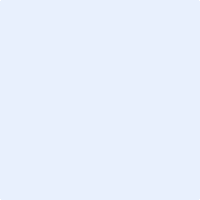 